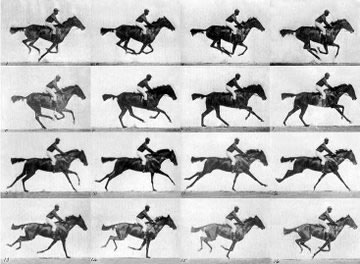 Title:Sallie Gardner at a GallopPhotographer:Date:Why were these photos commissioned by Leland Stanford?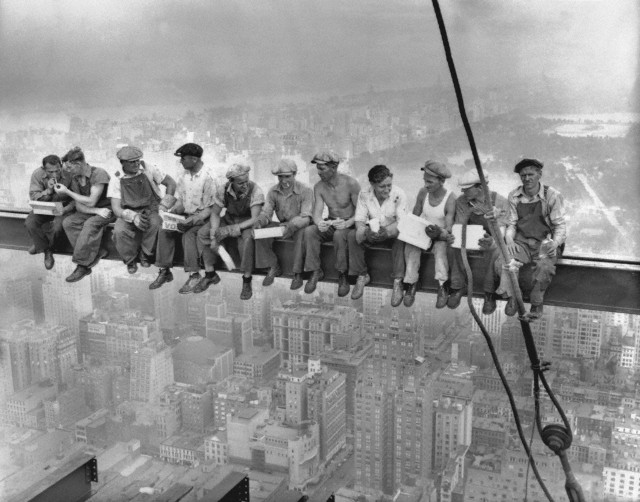 Title:Lunch atop a SkyscraperPhotographer:Date:Was this photograph staged or candid?What building were these men constructing?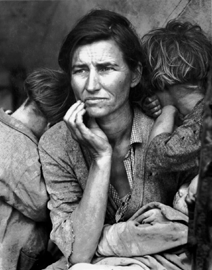 Title:Migrant MotherPhotographer:Date:What is the mother’s name?List three facts about the photograph or the woman and children in it: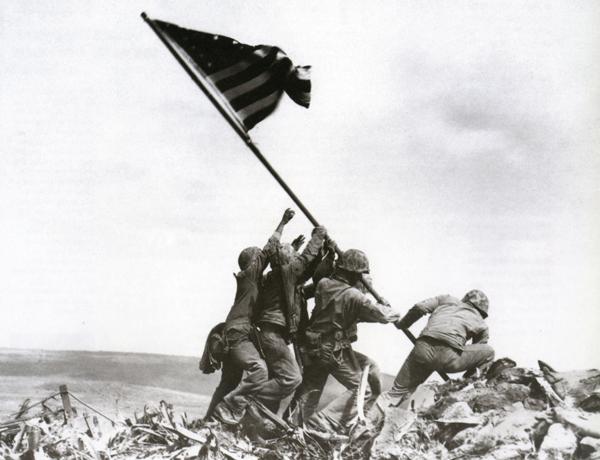 Title:Raising the Flag on Iwo JimaPhotographer:Date:What sculpture did this photograph inspire, and where is it located?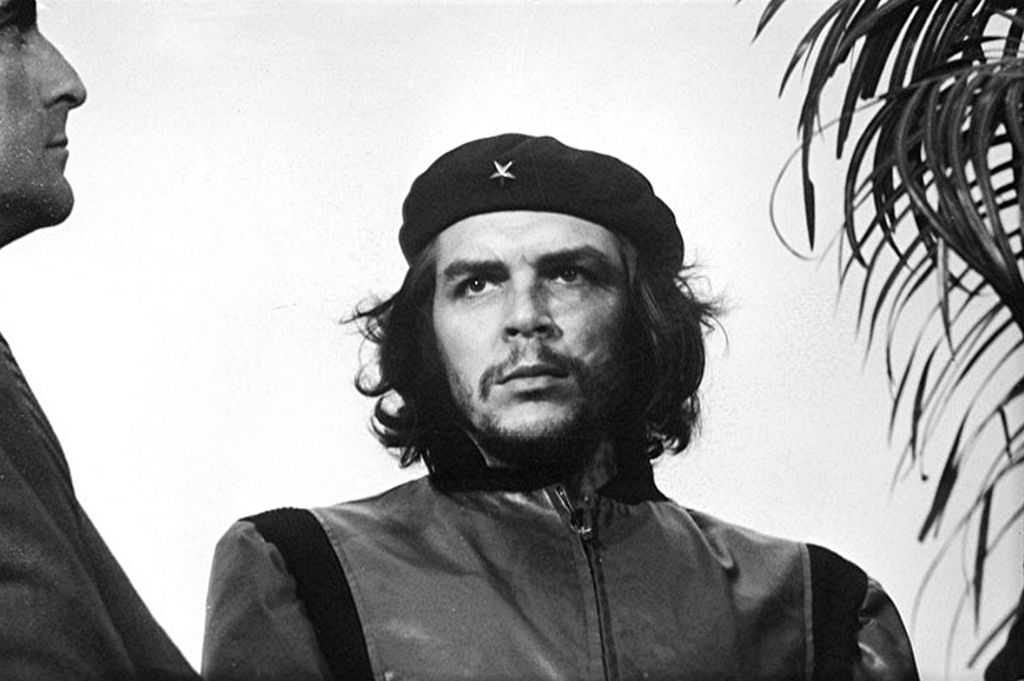 Title:Guerrillero HeroicoPhotographer:Date:What did the photographer say he was first drawn to when taking this photograph?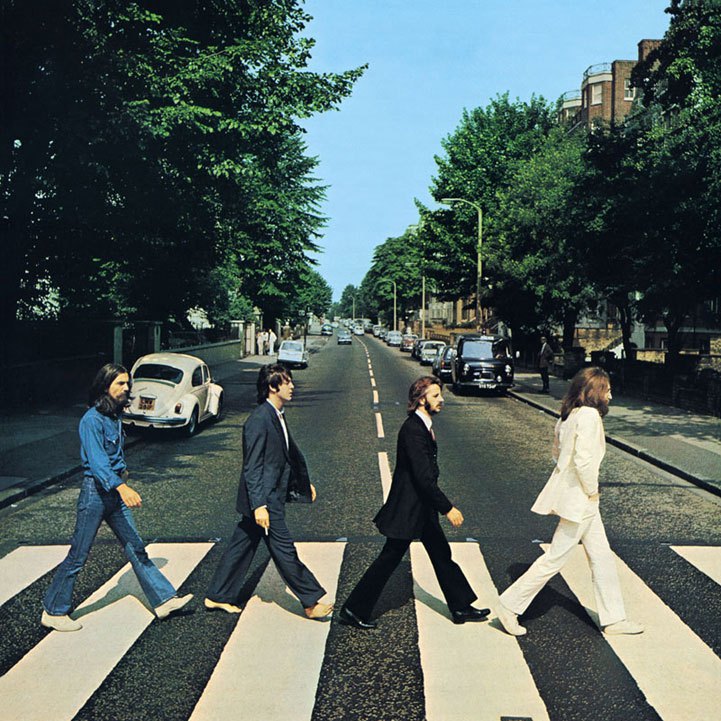 Title:Abbey Road Photographer:Date:How many photographs were taken by the photographer during this shoot?Why was this particular shot chosen for the album cover?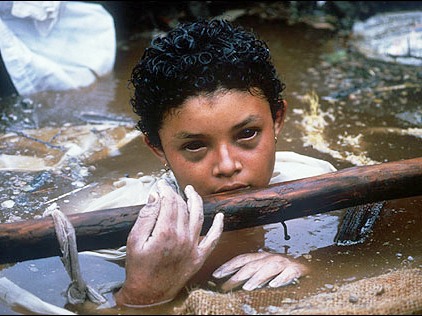 Title:Omayra SanchezPhotographer:Date:Why do you think it was impossible for relief workers to rescue Omayra Sanchez?